Hot Deserts: an introductionUse the PowerPoint presentation or the internet to help you with the following activities.On Figure 1 label the Atlas Mountains and the Sahara Desert.Figure 1 Rainfall in Morocco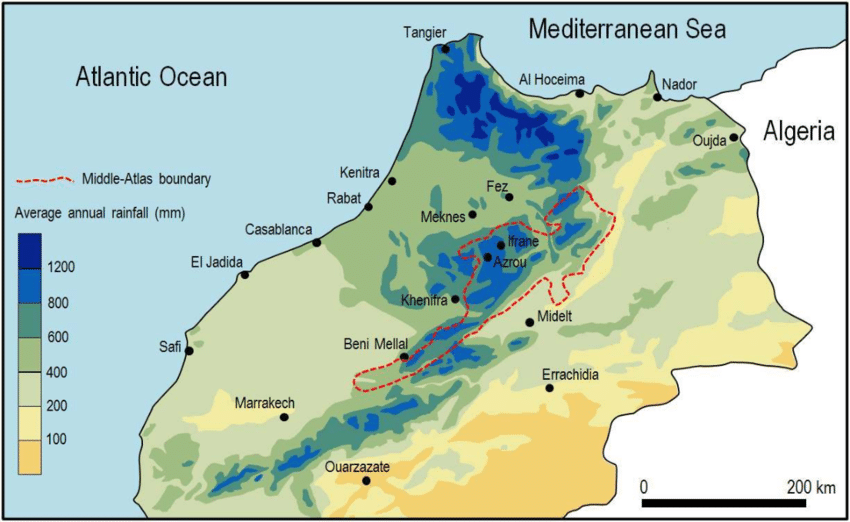 https://www.researchgate.net/figure/Spatial-distribution-of-average-annual-rainfall-1961-1990-in-northern-Morocco_fig1_324695640 Describe the pattern of rainfall in Morocco.------------------------------------------------------------------------------------------------------------------------------------------------------------------------------------------------------------------------------------------------------------------------------------------------------------------------------------------------------------------------------------------------------------------------------------------------------------------------------------------------------------------------------------------------------------------------------------------------------------------------------------------------------------------------------------------------------------------------------------------------------------------------------------------------------------------------------------------------------------------------------------------------------------------------------------------------------------------------------------------------------------------------------------------------------------------------------------------------------------------------------------------------------------------------------------------------------------------------------------------------------Figure 2 below shows a typical desert landscape in Morocco.What name is given to a bare, rocky desert such as this?  _________________________What type of desert is known as ‘erg’? ________________________________________What name is given to the angular fragments of rock? ____________________________What process is responsible for their angular shape? _____________________________Suggest evidence that water occasionally flows over the land (what’s missing?).----------------------------------------------------------------------------------------------------------------------------------------------------------------------------------------------------------------------------------------------------------------------------Figure 2 Typical desert in Morocco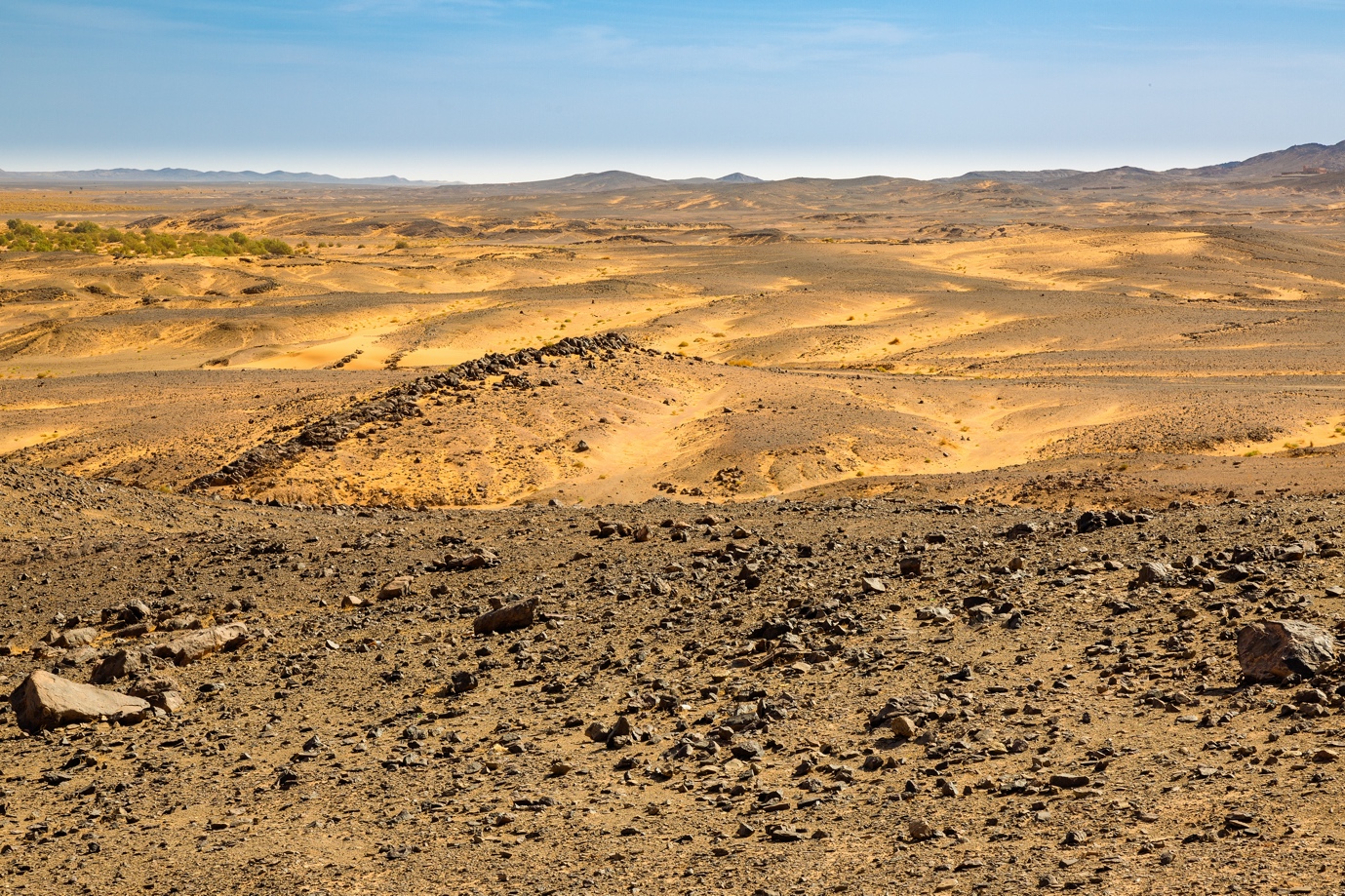 Look at Figure 2. Notice that there are a few trees in the far distance. Suggest why these trees are growing in such an arid (dry) landscape.------------------------------------------------------------------------------------------------------------------------------------------------------------------------------------------------------------------------------------------------------------------------------------------------------------------------------------------------------------------------------------------------------------------Look at Figure 3, which shows the world’s hot deserts. Use an atlas or the internet to label the following deserts on the map. AtacamaMojaveTharGobiArabianLocate and label Morocco.Figure 3 The world’s hot deserts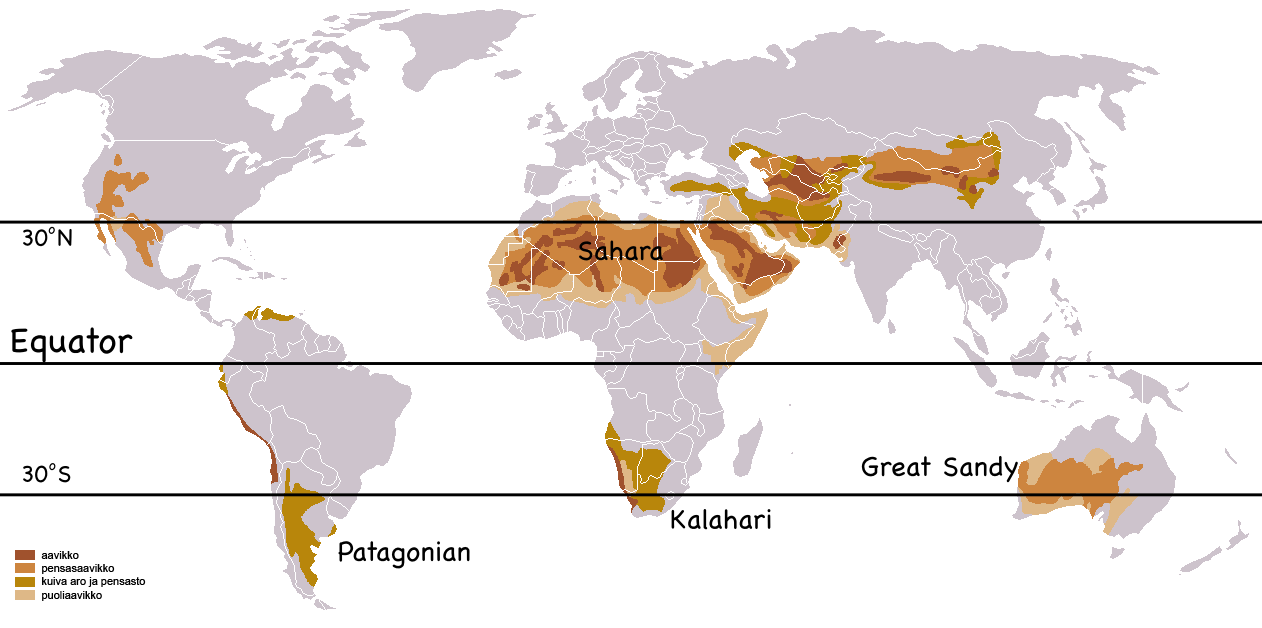 https://montessorimuddle.org/2011/04/21/global-atmospheric-circulation-and-biomes/ Annotate Figure 4 below to explain why hot deserts are arid (dry).Figure 4 Atmospheric circulation and location of hot deserts(https://askabiologist.asu.edu/explore/desert)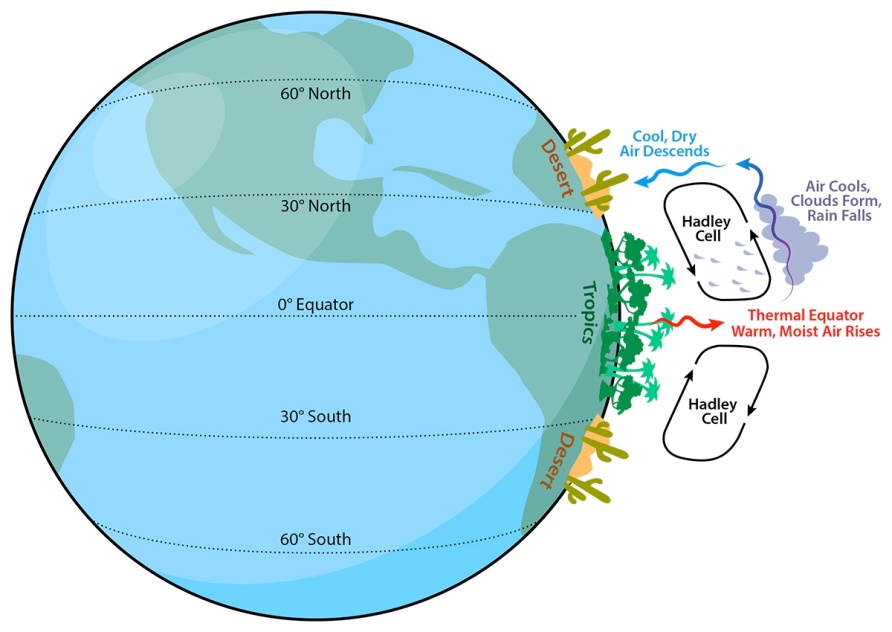 Figure 5 provides climate data for Ouarzazate, a town on the southern side of the Atlas Mountains and on the northern edge of the Sahara Desert (Figure 1).What is the highest average maximum temperature? ____ °C  Month: ____________Calculate the TOTAL ANNUAL RAINFALL    _______ mmFigure 5 Climate data for Ouarzazate, MoroccoUse the climate data in Figure 5 to construct a climate graph using the graph axes below.Temperature – plot points midway in each month and join with a freehand lineRainfall – draw bars to represent the rainfall dataLabel (or use a colour key) the temperature lines and rainfall bars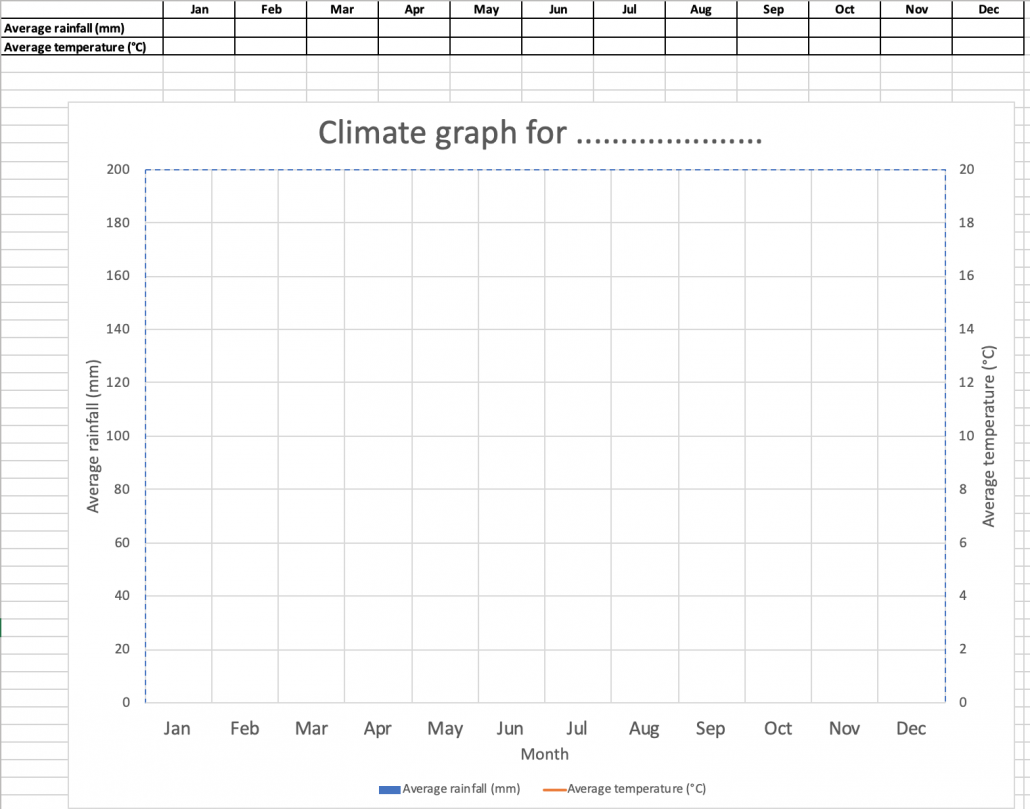 What is the climatic evidence that Ouarzazate is located in a hot desert?----------------------------------------------------------------------------------------------------------------------------------------------------------------------------------------------------------------------------------------------------------------------------JFMAMJJASONDAnnual average maximum temperature (°C)182023273136403934272217Annual average minimum temperature (°C)136912172020161172Annual average rainfall (mm)161214111031512242517